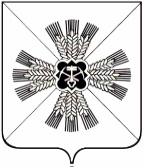 КЕМЕРОВСКАЯ ОБЛАСТЬ АДМИНИСТРАЦИЯ ПРОМЫШЛЕННОВСКОГО МУНИЦИПАЛЬНОГО ОКРУГАПОСТАНОВЛЕНИЕот «26» апреля 2021 г. № 752-Ппгт. ПромышленнаяО внесении изменений в постановление администрации Промышленновского муниципального округа от 05.03.2020 № 436-П               «О создании комиссии по подготовке проектов планировки и проектов межевания территорий и внесения изменений в проекты планировки                  и проекты межевания территорий, расположенных                                                    в муниципальном образовании «Промышленновский муниципальный округ» (в редакции постановления от 02.03.2021 № 317-П)На основании Федерального закона от 06.10.2003 № 131-ФЗ «Об общих принципах организации местного самоуправления в Российской Федерации», статьями 8, 42, 43 Градостроительного кодекса Российской Федерации, Устава муниципального образования Промышленновский муниципальный округ Кемеровской области - Кузбасса, в связи с кадровыми изменениями:1. Внести следующие изменения в постановление администрации Промышленновского муниципального округа от 05.03.2020 № 436-П               «О создании комиссии по подготовке проектов планировки и проектов межевания территорий и внесения изменений в проекты планировки                  и проекты межевания территорий, расположенных                                                    в муниципальном образовании «Промышленновский муниципальный округ»:1.1. Утвердить состав комиссии по подготовке проектов планировки                      и проектов межевания территорий и внесения изменений в проекты планировки и проекты межевания территорий, расположенных                                     в муниципальном образовании «Промышленновский муниципальный округ», согласно приложению № 1 к настоящему постановлению.2. Разместить настоящее постановление на официальном сайте администрации Промышленновского муниципального округа                                      в сети Интернет.4. Контроль за исполнением настоящего постановления возложить                   на первого заместителя главы Промышленновского муниципального округа С.А. Федарюк.5.  Постановление вступает в силу со дня подписания.Исп. Ю.А. КрыловаТел. 74734СОСТАВ комиссии по подготовке проектов планировки и проектов межевания территорий и внесения изменений в проекты планировки и проекты межевания территорий, расположенных в муниципальном образовании «Промышленновский муниципальный округ»Председатель комиссииЗаместитель председателя комиссииСекретарь комиссииЧлены комиссииГлаваПромышленновского муниципального округаД.П. ИльинПриложение № 1к постановлениюадминистрации Промышленновского муниципального округа от «26» апреля 2021 № 752-ПСерегей Анатольевич Федарюк  - первый заместитель  главы Промышленновского муниципального округаЗарубина Анастасия Александровна- заместитель  главы Промышленновского муниципального округаКрылова Юлия Анатольевна   - начальник отдела по архитектуре                           и градостроительству администрации Промышленновского муниципального округаУдовиченко Наталья Викторовна- председатель Комитета по управлению муниципальным имуществом администрации Промышленновского муниципального округаКрюков Олег Борисович - начальник отдела сельского хозяйства администрации Промышленновского муниципального округаЗарубин Артем Анатольевич- заместитель главы Промышленновского муниципального округа - начальник Управления по жизнеобеспечению                              и строительству администрации Промышленновского муниципального округа Начальник территориального отдела - согласно территориального расположения Шевченко Владимир Витальевич- начальник филиала Промышленновского РЭС ПО ЦЭС филиала ПАО «МРСК Сибири» - «Кузбассэнерго - РЭС»                       (по согласованию)Минаков Александр Сергеевич- генеральный директор ООО «ПКС» (по согласованию)Виданов Николай Владимирович - директор филиала «Энергосеть»                           пгт. Промышленная ОАО «КЭнК» (по согласованию)Первый заместитель главы Промышленновского муниципального округаС.А. Федарюк